 慶祝本會「1/29入厝」-全教總會員專屬寢具買斷價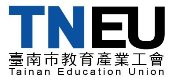                                         數量有限！即日起 ~ 2/25或售完為止訂購資訊會員姓名：會員姓名：會員卡號：會員卡號：訂購資訊會員學校會員學校訂購資訊收貨人姓名：收貨人姓名：收貨人電話：收貨人電話：訂購資訊收貨人地址：收貨人地址：品名品名內容內容團購價團購價團購價團購價團購價訂購數量合計彼得兔PR-252綠PR-252紫彼得兔PR-252綠PR-252紫丘頂之歌雙人套七件組（綠色 / 紫色）5x6.2標準$75006x6.2加大($8000)6x7特大($8500)丘頂之歌雙人套七件組（綠色 / 紫色）5x6.2標準$75006x6.2加大($8000)6x7特大($8500)5x6.2標準$75006x6.2加大$80006x7特大$85005x6.2標準$75006x6.2加大$80006x7特大$85005x6.2標準$75006x6.2加大$80006x7特大$85005x6.2標準$75006x6.2加大$80006x7特大$85005x6.2標準$75006x6.2加大$80006x7特大$8500請填尺寸顏色數量元彼得兔PR352彼得兔PR352夏日小徑西式床組五件組（藍色 / 桔粉）夏日小徑西式床組五件組（藍色 / 桔粉）$5800$5800$5800$5800$5800請填顏色數量元A-040A-040透氣保暖舒柔被2件/組透氣保暖舒柔被2件/組$1500/2件$1500/2件$1500/2件$1500/2件$1500/2件組元2005藍2005藍日本極細單人毯（藍色）日本極細單人毯（藍色）$1800$1800$1800$1800$1800組元LV03LV03高密度恆溫清水記憶棉枕高密度恆溫清水記憶棉枕$1800$1800$1800$1800$1800個元001-5x6.2尺002-6.2尺003-6x7尺001-5x6.2尺002-6.2尺003-6x7尺專利防水透氣床包式保潔墊專利防水透氣床包式保潔墊001-5x6.2尺$900002-6.2尺$1000003-6x7尺$1100001-5x6.2尺$900002-6.2尺$1000003-6x7尺$1100001-5x6.2尺$900002-6.2尺$1000003-6x7尺$1100001-5x6.2尺$900002-6.2尺$1000003-6x7尺$1100001-5x6.2尺$900002-6.2尺$1000003-6x7尺$1100請填尺寸數量元訂購金額：(   ) ；運費：(   )；本次訂購總金額：(   )訂購金額：(   ) ；運費：(   )；本次訂購總金額：(   )訂購金額：(   ) ；運費：(   )；本次訂購總金額：(   )訂購金額：(   ) ；運費：(   )；本次訂購總金額：(   )訂購金額：(   ) ；運費：(   )；本次訂購總金額：(   )訂購金額：(   ) ；運費：(   )；本次訂購總金額：(   )訂購金額：(   ) ；運費：(   )；本次訂購總金額：(   )訂購金額：(   ) ；運費：(   )；本次訂購總金額：(   )訂購金額：(   ) ；運費：(   )；本次訂購總金額：(   )訂購金額：(   ) ；運費：(   )；本次訂購總金額：(   )訂購金額：(   ) ；運費：(   )；本次訂購總金額：(   )※採匯款方式辦理。請先匯到本會秘書：呂靜玲 郵局帳戶
※戶名:呂靜玲 帳號：0031113-0064474
※匯款後，請來電(06-208-2712)告知匯款帳號末5碼，即為您下單。匯款帳號末5碼：(        )待秘書確認入帳後，福利部就會為您下單。※採匯款方式辦理。請先匯到本會秘書：呂靜玲 郵局帳戶
※戶名:呂靜玲 帳號：0031113-0064474
※匯款後，請來電(06-208-2712)告知匯款帳號末5碼，即為您下單。匯款帳號末5碼：(        )待秘書確認入帳後，福利部就會為您下單。※採匯款方式辦理。請先匯到本會秘書：呂靜玲 郵局帳戶
※戶名:呂靜玲 帳號：0031113-0064474
※匯款後，請來電(06-208-2712)告知匯款帳號末5碼，即為您下單。匯款帳號末5碼：(        )待秘書確認入帳後，福利部就會為您下單。※採匯款方式辦理。請先匯到本會秘書：呂靜玲 郵局帳戶
※戶名:呂靜玲 帳號：0031113-0064474
※匯款後，請來電(06-208-2712)告知匯款帳號末5碼，即為您下單。匯款帳號末5碼：(        )待秘書確認入帳後，福利部就會為您下單。※採匯款方式辦理。請先匯到本會秘書：呂靜玲 郵局帳戶
※戶名:呂靜玲 帳號：0031113-0064474
※匯款後，請來電(06-208-2712)告知匯款帳號末5碼，即為您下單。匯款帳號末5碼：(        )待秘書確認入帳後，福利部就會為您下單。※採匯款方式辦理。請先匯到本會秘書：呂靜玲 郵局帳戶
※戶名:呂靜玲 帳號：0031113-0064474
※匯款後，請來電(06-208-2712)告知匯款帳號末5碼，即為您下單。匯款帳號末5碼：(        )待秘書確認入帳後，福利部就會為您下單。※採匯款方式辦理。請先匯到本會秘書：呂靜玲 郵局帳戶
※戶名:呂靜玲 帳號：0031113-0064474
※匯款後，請來電(06-208-2712)告知匯款帳號末5碼，即為您下單。匯款帳號末5碼：(        )待秘書確認入帳後，福利部就會為您下單。※採匯款方式辦理。請先匯到本會秘書：呂靜玲 郵局帳戶
※戶名:呂靜玲 帳號：0031113-0064474
※匯款後，請來電(06-208-2712)告知匯款帳號末5碼，即為您下單。匯款帳號末5碼：(        )待秘書確認入帳後，福利部就會為您下單。※採匯款方式辦理。請先匯到本會秘書：呂靜玲 郵局帳戶
※戶名:呂靜玲 帳號：0031113-0064474
※匯款後，請來電(06-208-2712)告知匯款帳號末5碼，即為您下單。匯款帳號末5碼：(        )待秘書確認入帳後，福利部就會為您下單。※採匯款方式辦理。請先匯到本會秘書：呂靜玲 郵局帳戶
※戶名:呂靜玲 帳號：0031113-0064474
※匯款後，請來電(06-208-2712)告知匯款帳號末5碼，即為您下單。匯款帳號末5碼：(        )待秘書確認入帳後，福利部就會為您下單。※採匯款方式辦理。請先匯到本會秘書：呂靜玲 郵局帳戶
※戶名:呂靜玲 帳號：0031113-0064474
※匯款後，請來電(06-208-2712)告知匯款帳號末5碼，即為您下單。匯款帳號末5碼：(        )待秘書確認入帳後，福利部就會為您下單。運費說明：本島滿10組(含)以上免運費，未達門檻，運費每組或2組120元；離島須運費，每組或2組運費380元(透氣保暖舒柔被2件/組-相當於2組運費)。商品可混搭選購，廠商出貨前以簡訊、電話或Email告知出貨日期訂購E-Mail：viviysl@yahoo.com.tw(這是福利部的信箱)※收到訂購單後，會E-mail給訂購會員，確認訂購成功。※公司在收到工會確認單後，即為您備貨出貨，一般在公司收到訂單後7個工作日內可出貨。※新品瑕疵，請於到貨2天內通知福利部協助處理，公司保證更換新品、人為因素除外。運費說明：本島滿10組(含)以上免運費，未達門檻，運費每組或2組120元；離島須運費，每組或2組運費380元(透氣保暖舒柔被2件/組-相當於2組運費)。商品可混搭選購，廠商出貨前以簡訊、電話或Email告知出貨日期訂購E-Mail：viviysl@yahoo.com.tw(這是福利部的信箱)※收到訂購單後，會E-mail給訂購會員，確認訂購成功。※公司在收到工會確認單後，即為您備貨出貨，一般在公司收到訂單後7個工作日內可出貨。※新品瑕疵，請於到貨2天內通知福利部協助處理，公司保證更換新品、人為因素除外。運費說明：本島滿10組(含)以上免運費，未達門檻，運費每組或2組120元；離島須運費，每組或2組運費380元(透氣保暖舒柔被2件/組-相當於2組運費)。商品可混搭選購，廠商出貨前以簡訊、電話或Email告知出貨日期訂購E-Mail：viviysl@yahoo.com.tw(這是福利部的信箱)※收到訂購單後，會E-mail給訂購會員，確認訂購成功。※公司在收到工會確認單後，即為您備貨出貨，一般在公司收到訂單後7個工作日內可出貨。※新品瑕疵，請於到貨2天內通知福利部協助處理，公司保證更換新品、人為因素除外。運費說明：本島滿10組(含)以上免運費，未達門檻，運費每組或2組120元；離島須運費，每組或2組運費380元(透氣保暖舒柔被2件/組-相當於2組運費)。商品可混搭選購，廠商出貨前以簡訊、電話或Email告知出貨日期訂購E-Mail：viviysl@yahoo.com.tw(這是福利部的信箱)※收到訂購單後，會E-mail給訂購會員，確認訂購成功。※公司在收到工會確認單後，即為您備貨出貨，一般在公司收到訂單後7個工作日內可出貨。※新品瑕疵，請於到貨2天內通知福利部協助處理，公司保證更換新品、人為因素除外。運費說明：本島滿10組(含)以上免運費，未達門檻，運費每組或2組120元；離島須運費，每組或2組運費380元(透氣保暖舒柔被2件/組-相當於2組運費)。商品可混搭選購，廠商出貨前以簡訊、電話或Email告知出貨日期訂購E-Mail：viviysl@yahoo.com.tw(這是福利部的信箱)※收到訂購單後，會E-mail給訂購會員，確認訂購成功。※公司在收到工會確認單後，即為您備貨出貨，一般在公司收到訂單後7個工作日內可出貨。※新品瑕疵，請於到貨2天內通知福利部協助處理，公司保證更換新品、人為因素除外。運費說明：本島滿10組(含)以上免運費，未達門檻，運費每組或2組120元；離島須運費，每組或2組運費380元(透氣保暖舒柔被2件/組-相當於2組運費)。商品可混搭選購，廠商出貨前以簡訊、電話或Email告知出貨日期訂購E-Mail：viviysl@yahoo.com.tw(這是福利部的信箱)※收到訂購單後，會E-mail給訂購會員，確認訂購成功。※公司在收到工會確認單後，即為您備貨出貨，一般在公司收到訂單後7個工作日內可出貨。※新品瑕疵，請於到貨2天內通知福利部協助處理，公司保證更換新品、人為因素除外。運費說明：本島滿10組(含)以上免運費，未達門檻，運費每組或2組120元；離島須運費，每組或2組運費380元(透氣保暖舒柔被2件/組-相當於2組運費)。商品可混搭選購，廠商出貨前以簡訊、電話或Email告知出貨日期訂購E-Mail：viviysl@yahoo.com.tw(這是福利部的信箱)※收到訂購單後，會E-mail給訂購會員，確認訂購成功。※公司在收到工會確認單後，即為您備貨出貨，一般在公司收到訂單後7個工作日內可出貨。※新品瑕疵，請於到貨2天內通知福利部協助處理，公司保證更換新品、人為因素除外。運費說明：本島滿10組(含)以上免運費，未達門檻，運費每組或2組120元；離島須運費，每組或2組運費380元(透氣保暖舒柔被2件/組-相當於2組運費)。商品可混搭選購，廠商出貨前以簡訊、電話或Email告知出貨日期訂購E-Mail：viviysl@yahoo.com.tw(這是福利部的信箱)※收到訂購單後，會E-mail給訂購會員，確認訂購成功。※公司在收到工會確認單後，即為您備貨出貨，一般在公司收到訂單後7個工作日內可出貨。※新品瑕疵，請於到貨2天內通知福利部協助處理，公司保證更換新品、人為因素除外。運費說明：本島滿10組(含)以上免運費，未達門檻，運費每組或2組120元；離島須運費，每組或2組運費380元(透氣保暖舒柔被2件/組-相當於2組運費)。商品可混搭選購，廠商出貨前以簡訊、電話或Email告知出貨日期訂購E-Mail：viviysl@yahoo.com.tw(這是福利部的信箱)※收到訂購單後，會E-mail給訂購會員，確認訂購成功。※公司在收到工會確認單後，即為您備貨出貨，一般在公司收到訂單後7個工作日內可出貨。※新品瑕疵，請於到貨2天內通知福利部協助處理，公司保證更換新品、人為因素除外。運費說明：本島滿10組(含)以上免運費，未達門檻，運費每組或2組120元；離島須運費，每組或2組運費380元(透氣保暖舒柔被2件/組-相當於2組運費)。商品可混搭選購，廠商出貨前以簡訊、電話或Email告知出貨日期訂購E-Mail：viviysl@yahoo.com.tw(這是福利部的信箱)※收到訂購單後，會E-mail給訂購會員，確認訂購成功。※公司在收到工會確認單後，即為您備貨出貨，一般在公司收到訂單後7個工作日內可出貨。※新品瑕疵，請於到貨2天內通知福利部協助處理，公司保證更換新品、人為因素除外。運費說明：本島滿10組(含)以上免運費，未達門檻，運費每組或2組120元；離島須運費，每組或2組運費380元(透氣保暖舒柔被2件/組-相當於2組運費)。商品可混搭選購，廠商出貨前以簡訊、電話或Email告知出貨日期訂購E-Mail：viviysl@yahoo.com.tw(這是福利部的信箱)※收到訂購單後，會E-mail給訂購會員，確認訂購成功。※公司在收到工會確認單後，即為您備貨出貨，一般在公司收到訂單後7個工作日內可出貨。※新品瑕疵，請於到貨2天內通知福利部協助處理，公司保證更換新品、人為因素除外。